СОЦИАЛЬНЫЙ ФОРУМ«Взаимодействие государства и бизнеса в целях устойчивого развития: социальный аспект»13 марта 2019 года, 10:00 - 13:10              Москва, Отель «Ритц-Карлтон»                                                                                          зал «Бальный 1»Вопросы для обсуждения:социальные приоритеты в среднесрочной перспективе; роль государства и бизнеса, финансовых институтов в реализации социальной политики, в достижении целей устойчивого развития; современные задачи развития человеческого потенциала и повышения производительности труда; будущее системы социального и пенсионного страхования; межсекторное взаимодействие с учетом интересов территорий и приоритеты корпоративных социальных инвестиций; расширение участия негосударственного сектора в социальной сфере; развитие социального предпринимательства.  ПРОГРАММА ФОРУМАМодераторы:Якобашвили Давид Михайлович,  член Бюро Правления РСПП, Председатель Комитета РСПП по корпоративной социальной ответственности и демографической политике, Президент ООО «Орион Наследие».Овчарова Лилия Николаевна, проректор НИУ «Высшая школа экономики»08.30 - 10:00Регистрация участников.Приветственный кофе.10:00 - 10:05Открытие ФорумаШохин Александр Николаевич, Президент Российского союза промышленников и предпринимателей.10:05-10:10Награждение финалистов конкурса  «Инновационный бизнес-навигатор -2».10:10 - 10:30Выступление:Голикова Татьяна Алексеевна, Заместитель Председателя Правительства Российской Федерации.10:30 - 11:30Панельная дискуссия:Голикова Татьяна Алексеевна, Заместитель Председателя Правительства Российской Федерации;Шохин Александр Николаевич, Президент Российского союза промышленников и предпринимателей;Топилин Максим Анатольевич, Министр труда и социальной защиты Российской Федерации;Котюков Михаил Михайлович, Министр науки и высшего образования Российской Федерации;Нилов Ярослав Евгеньевич, Председатель Комитета по труду, социальной политике и делам ветеранов Государственной Думы Федерального собрания Российской Федерации;Шмаков Михаил Викторович, Председатель Федерации Независимых Профсоюзов России;Зюзин Игорь Владимирович, Член Бюро Правления РСПП, Председатель Комитета РСПП по рынку труда и социальному партнёрству, председатель Совета директоров ПАО «Мечел»;Якобашвили Давид Михайлович, Член Бюро Правления РСПП, Председатель Комитета РСПП по корпоративной социальной ответственности и демографической политике, Президент ООО «Орион Наследие».11:30 - 13:10Выступления (регламент  7- 10 минут):Орлова Светлана Юрьевна, Аудитор Счетной палаты Российской Федерации; Кузнецова Анна Васильевна, член Правления – Управляющий директор по фондовому рынку ПАО «Московская Биржа»; Воронин Юрий Викторович, Главный финансовый уполномоченный; Зверева Наталия Ивановна, Директор Фонда «Наше будущее»; Мазанова Юлия Борисовна, Директор по социальной политике и корпоративным коммуникациям ООО УК «МЕТАЛЛОИНВЕСТ»;Телицына Евгения Владимировна, Исполнительный директор Фонда поддержки социальных инициатив в сфере детства «Навстречу переменам»;Лейбович Александр Наумович, Генеральный директор АНО «Национальное агентство развития квалификаций»; Кулаева Ольга Владимировна, Директор Бюро МОТ для стран Восточной Европы и Центральной Азии;  Мандрон  Ярослав Владимирович, заместитель  Генерального директора  по стратегии и государственному регулированию ФГУП «Почта России». 13:10 - 13:15Подведение итогов Форума.Якобашвили Давид Михайлович, Член Бюро Правления РСПП, Председатель Комитета РСПП по корпоративной социальной ответственности и демографической политике, Президент ООО «Орион Наследие».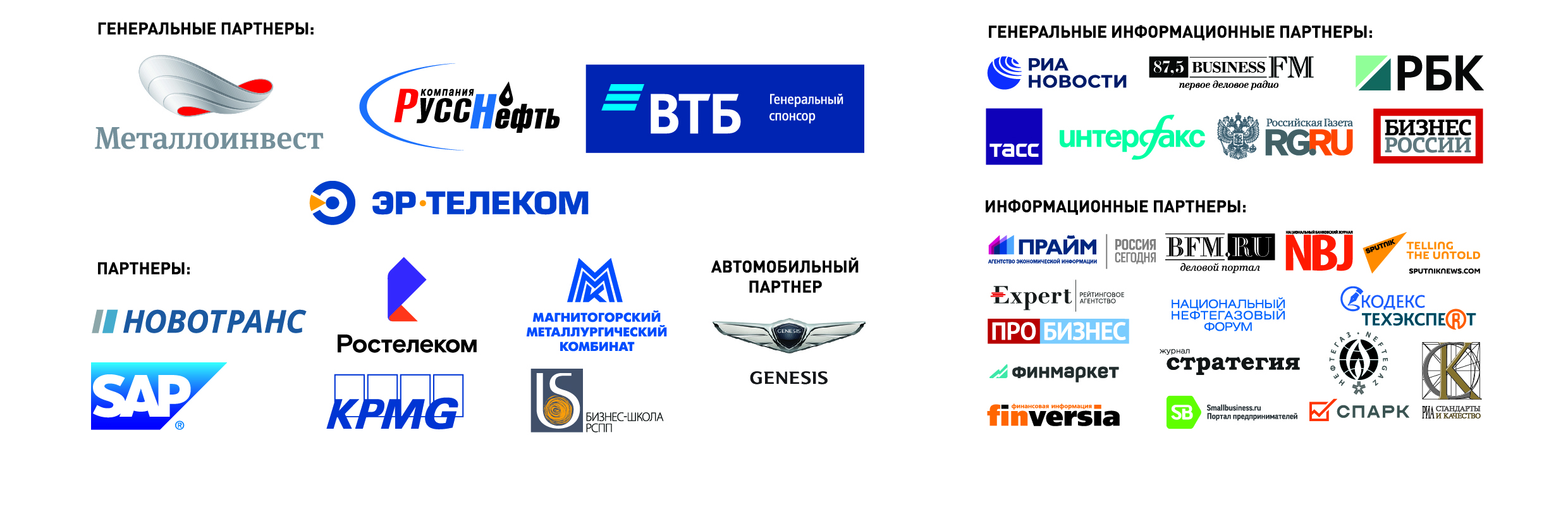 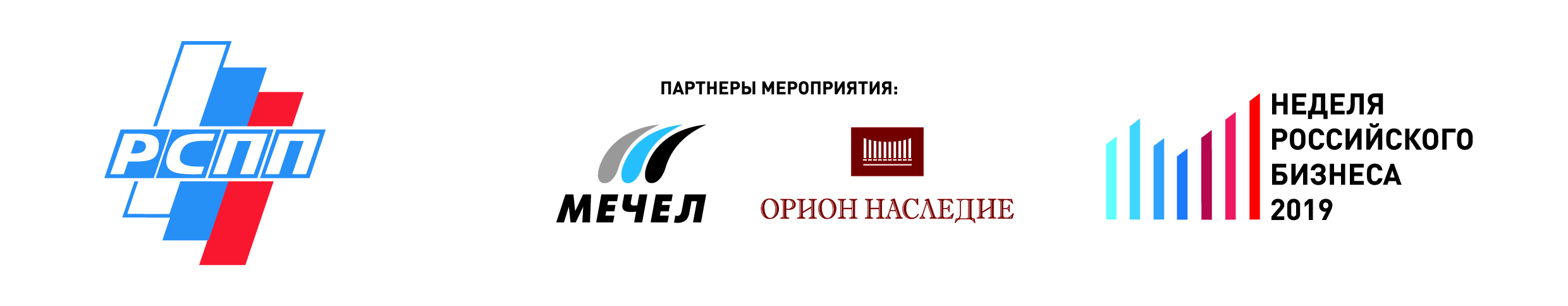 